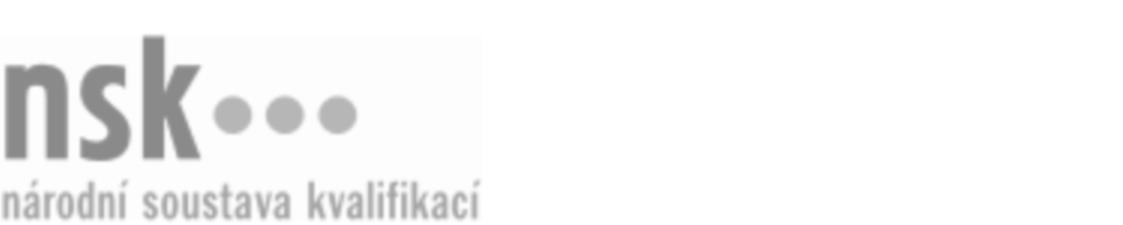 Autorizované osobyAutorizované osobyAutorizované osobyAutorizované osobyAutorizované osobyAutorizované osobyAutorizované osobyAutorizované osobyObsluha dřevařských strojů a zařízení (kód: 33-035-H) Obsluha dřevařských strojů a zařízení (kód: 33-035-H) Obsluha dřevařských strojů a zařízení (kód: 33-035-H) Obsluha dřevařských strojů a zařízení (kód: 33-035-H) Obsluha dřevařských strojů a zařízení (kód: 33-035-H) Obsluha dřevařských strojů a zařízení (kód: 33-035-H) Obsluha dřevařských strojů a zařízení (kód: 33-035-H) Obsluha dřevařských strojů a zařízení (kód: 33-035-H) Autorizující orgán:Autorizující orgán:Ministerstvo průmyslu a obchoduMinisterstvo průmyslu a obchoduMinisterstvo průmyslu a obchoduMinisterstvo průmyslu a obchoduMinisterstvo průmyslu a obchoduMinisterstvo průmyslu a obchoduMinisterstvo průmyslu a obchoduMinisterstvo průmyslu a obchoduMinisterstvo průmyslu a obchoduMinisterstvo průmyslu a obchoduMinisterstvo průmyslu a obchoduMinisterstvo průmyslu a obchoduSkupina oborů:Skupina oborů:Zpracování dřeva a výroba hudebních nástrojů (kód: 33)Zpracování dřeva a výroba hudebních nástrojů (kód: 33)Zpracování dřeva a výroba hudebních nástrojů (kód: 33)Zpracování dřeva a výroba hudebních nástrojů (kód: 33)Zpracování dřeva a výroba hudebních nástrojů (kód: 33)Zpracování dřeva a výroba hudebních nástrojů (kód: 33)Povolání:Povolání:Obsluha dřevařských strojů a zařízeníObsluha dřevařských strojů a zařízeníObsluha dřevařských strojů a zařízeníObsluha dřevařských strojů a zařízeníObsluha dřevařských strojů a zařízeníObsluha dřevařských strojů a zařízeníObsluha dřevařských strojů a zařízeníObsluha dřevařských strojů a zařízeníObsluha dřevařských strojů a zařízeníObsluha dřevařských strojů a zařízeníObsluha dřevařských strojů a zařízeníObsluha dřevařských strojů a zařízeníKvalifikační úroveň NSK - EQF:Kvalifikační úroveň NSK - EQF:333333Platnost standarduPlatnost standarduPlatnost standarduPlatnost standarduPlatnost standarduPlatnost standarduPlatnost standarduPlatnost standarduStandard je platný od: 19.06.2020Standard je platný od: 19.06.2020Standard je platný od: 19.06.2020Standard je platný od: 19.06.2020Standard je platný od: 19.06.2020Standard je platný od: 19.06.2020Standard je platný od: 19.06.2020Standard je platný od: 19.06.2020Obsluha dřevařských strojů a zařízení,  29.03.2024 2:35:56Obsluha dřevařských strojů a zařízení,  29.03.2024 2:35:56Obsluha dřevařských strojů a zařízení,  29.03.2024 2:35:56Obsluha dřevařských strojů a zařízení,  29.03.2024 2:35:56Obsluha dřevařských strojů a zařízení,  29.03.2024 2:35:56Strana 1 z 2Strana 1 z 2Autorizované osobyAutorizované osobyAutorizované osobyAutorizované osobyAutorizované osobyAutorizované osobyAutorizované osobyAutorizované osobyAutorizované osobyAutorizované osobyAutorizované osobyAutorizované osobyAutorizované osobyAutorizované osobyAutorizované osobyAutorizované osobyNázevNázevNázevNázevNázevNázevKontaktní adresaKontaktní adresa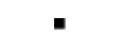 Střední škola polytechnická, Olomouc, Rooseveltova 79Střední škola polytechnická, Olomouc, Rooseveltova 79Střední škola polytechnická, Olomouc, Rooseveltova 79Střední škola polytechnická, Olomouc, Rooseveltova 79Střední škola polytechnická, Olomouc, Rooseveltova 79Rooseveltova 472, 77900 OlomoucRooseveltova 472, 77900 OlomoucStřední škola polytechnická, Olomouc, Rooseveltova 79Střední škola polytechnická, Olomouc, Rooseveltova 79Střední škola polytechnická, Olomouc, Rooseveltova 79Střední škola polytechnická, Olomouc, Rooseveltova 79Střední škola polytechnická, Olomouc, Rooseveltova 79Rooseveltova 472, 77900 OlomoucRooseveltova 472, 77900 OlomoucRooseveltova 472, 77900 OlomoucRooseveltova 472, 77900 OlomoucObsluha dřevařských strojů a zařízení,  29.03.2024 2:35:56Obsluha dřevařských strojů a zařízení,  29.03.2024 2:35:56Obsluha dřevařských strojů a zařízení,  29.03.2024 2:35:56Obsluha dřevařských strojů a zařízení,  29.03.2024 2:35:56Obsluha dřevařských strojů a zařízení,  29.03.2024 2:35:56Strana 2 z 2Strana 2 z 2